Name: ___________________Whatever Next!LO: To create own version of a familiar story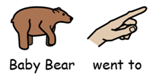 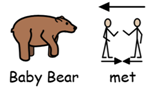 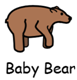 Ask the children where baby bear went, they can choose Mars, Saturn or Neptune. Then ask who baby bear met was it an alien, dinosaur or a friend. Lastly, ask the children what did baby bear do did he play football, dance or did he explore? 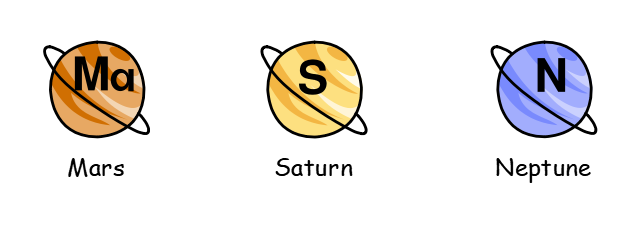 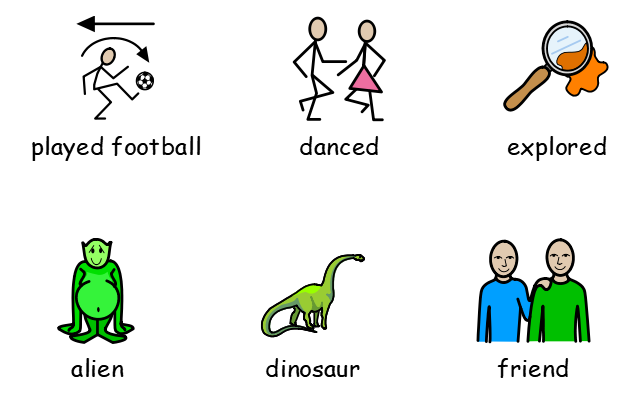 